CONSEJO SUPERIO R DE SALU D  PÚBLICA EJECUCION  PRESUPUESTARIA  DE EGRESOSR e p o rt e A c u m u la d o D e l    1   d e    E n e ro    a l  3 1  d e A g o s to  d e l     2 0 2 3 (EN DOLARES)04/09/2023Pag.  1  de 3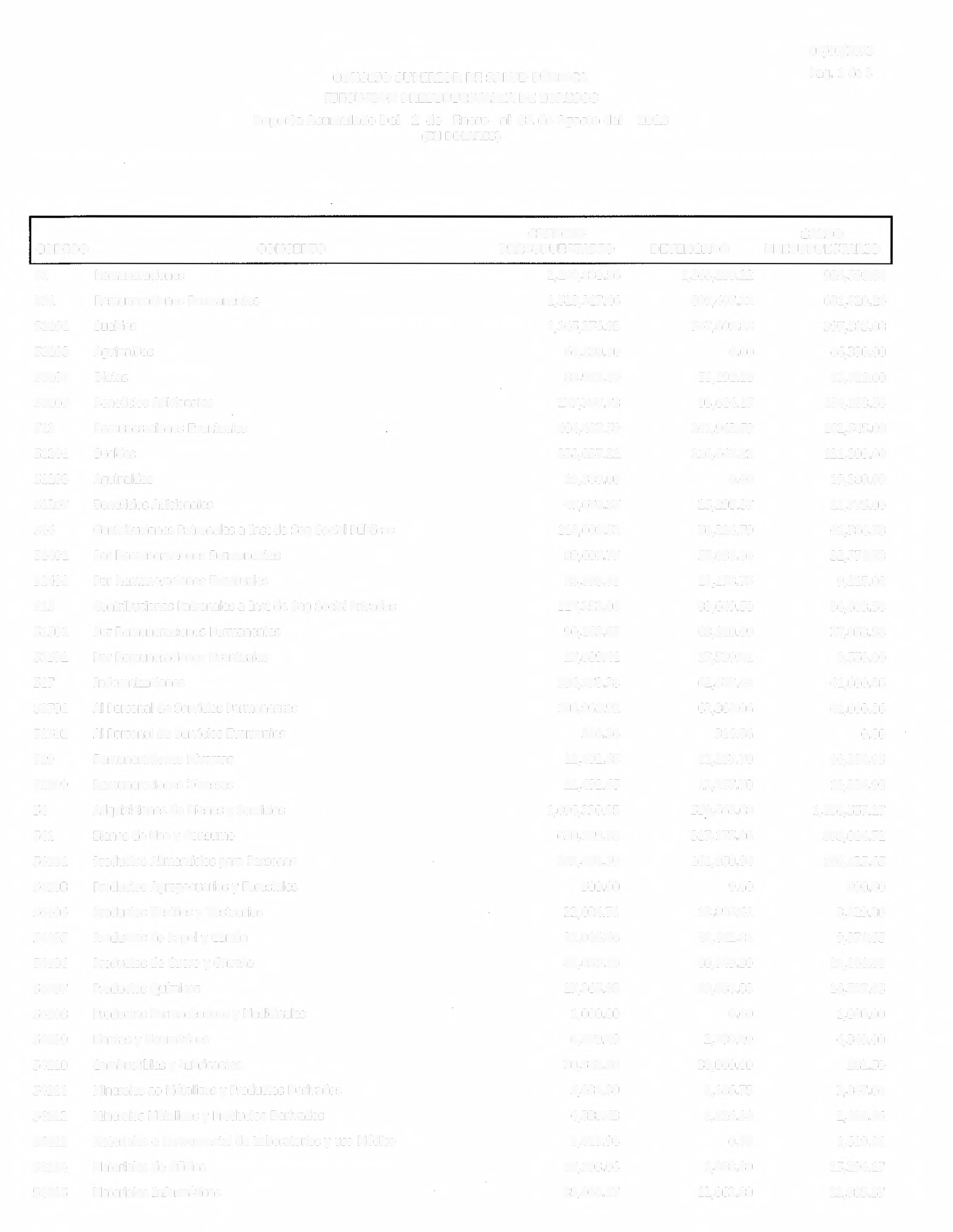 CONSEJO SUPERIO R DE SALUD  PÚBLICA EJECUCION  PRESUPUESTARIA  DE EGRESOSR e p o rt e A c u m u la d o D e l     1   d e    E n e ro    a l  3 1 d e A g o s to  d e l      2 0 2 3 (EN DOLARES)04/09/2023Pag.  2 de 3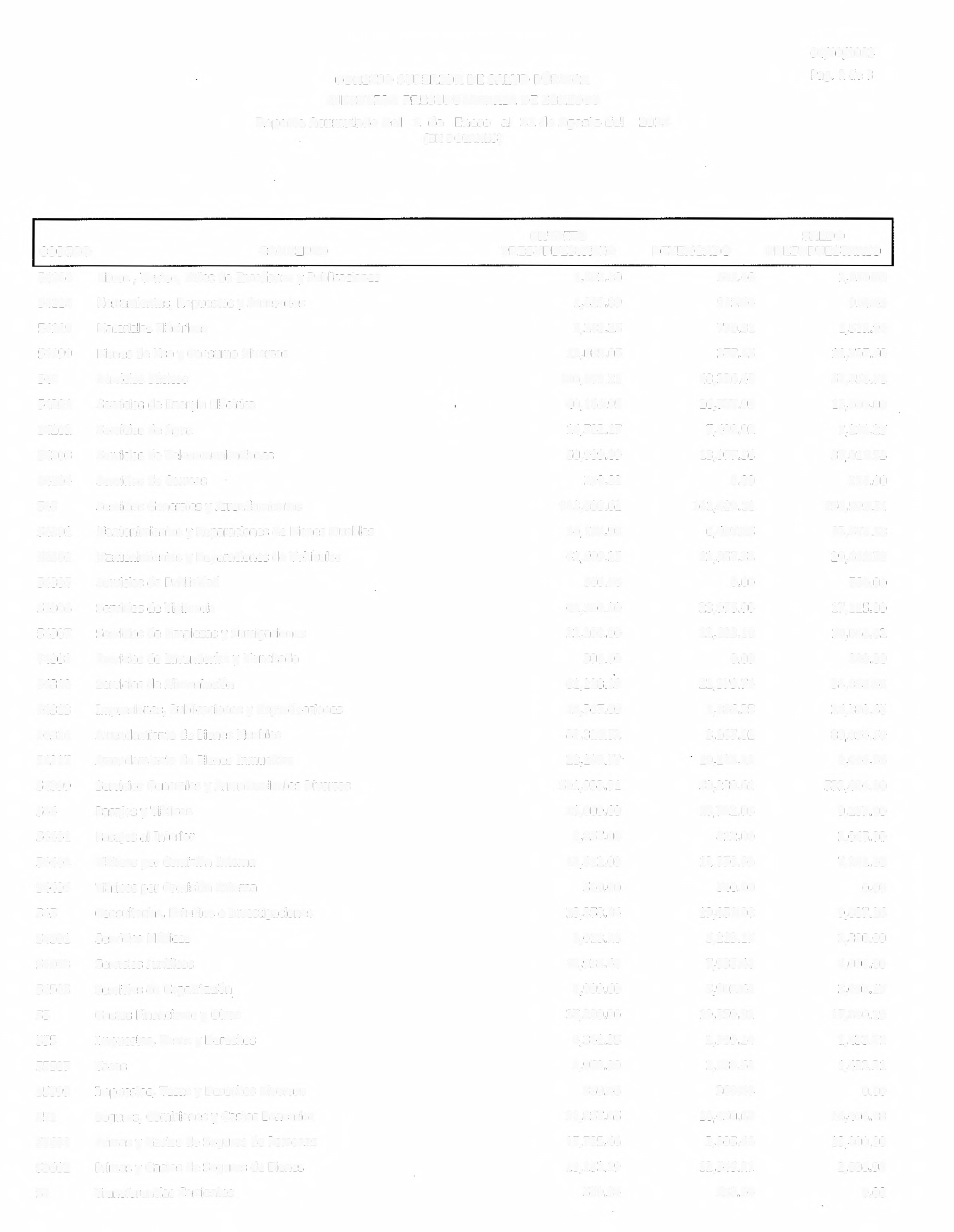 04/09/2023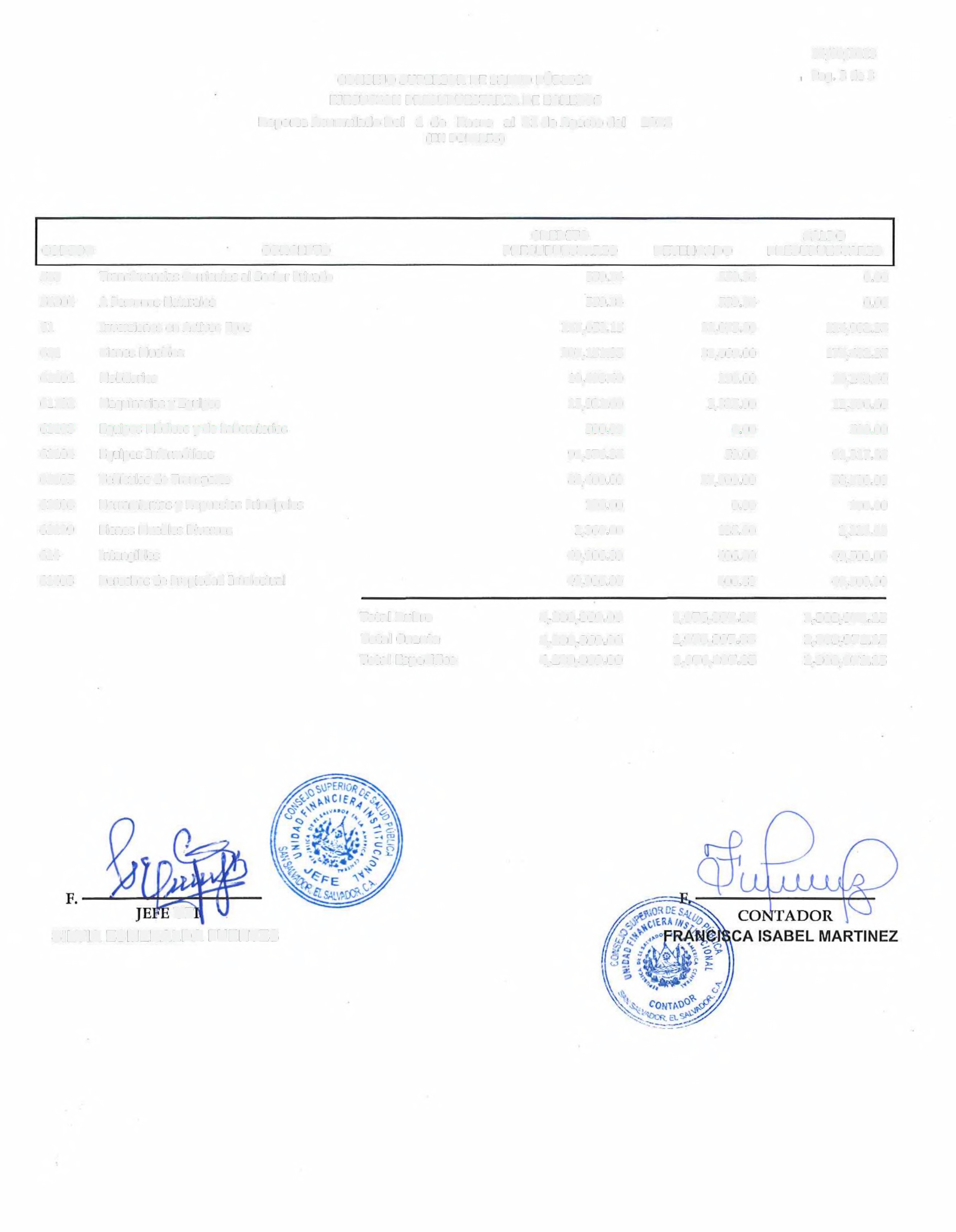 CONSEJO SUPERIOR  DE SALUD PÚBLICA                                                                Pag.  3 de 3EJECUCION  PRESUPUESTARIA DE EGRESOSReporte Acumulado Del   1  de   Enero   al  31 de Agosto del    2023(EN DOLARES)UFSILVIA ESMERALDA FUENTESCODIGOCONCEPTOCREDITO PRESUPUESTARIODEVENGADOSALDO PRESUPUESTARIO51Remuneraciones2,289,830.561,365,239.22924,591.34511Remuneraciones Permanentes1,523,317.46891,497.22631,820.2451101Sueldos1,145,276.93747,691.85397,585.0851103Aguinaldos66,330.00O.DO66,330.0051105Dietas83,912.8050,191.2033,721.6051107Beneficios Adicionales227,797.7393,614.17134,183.56512Remuneraciones  Eventuales404,487.59241,942.59162,545.0051201Sueldos338,037.22216,647.22121,390.0051203Aguinaldos19,380.000.0019,380.0051207Beneficios Adicionales47,070.3725,295.3721,775.00514Contribuciones Patronales a  Inst de Seg Social  Públicas118,001.5276,214.7941,786.7351401Por Remuneraciones Permanentes89,607.7757,036.0432,571.7351402Por Remuneraciones Eventuales28,393.7519,178.759,215.00515Contribuciones  Patronales a Inst de Seg Social Privadas117,253.0680,649.5036,603.56515D1Por Remuneraciones  Permanentes90,163.6563,110.0927,053.5651502Por Remuneraciones Eventuales27,089.4117,539.419,550.00517Indemnizaciones104,278.2862,677.4241,600.8651701Al  Personal de Servicios Permanentes103,961.9262,361.0641,600.8651702Al  Personal de Servicios Eventuales316.36316.360.0D519Remuneraciones Diversas22,492.6512,257.7010,234.9551999Remuneraciones Diversas22,492.6512,257.7010,234.9554Adquisiciones de Bienes y Servicios1,696,220.95559,663.681,136,557.27541Bienes de Uso y Consumo620,189.78317,175.06303,014.7254101Productos Alimenticios para  Personas342,476.59161,950.94180,525.6554103Productos Agropecuarios  y Forestales500.009.60490.4054104Productos Textiles y Vestuarios22,024.7118,895.413,129.3054105Productos· de Papel  y cartón21,014.4611,642.819,371.6554106Productos de Cuero y caucho88,051.1060,949.3027,101.8054107Productos Químicos27,365.9310,638.8816,727.0554108Productos Farmacéuticos y Medicinales1,D0D.0DO.DO1,000.0054109Llantas y Neumáticos6,479.492,139.494,340.005411DCombustibles y Lubricantes30,342.5030,060.00282.5D54111Minerales no Métalicos y Productos  Derivados5,034.392,186.752,847.6454112Minerales Métalicos y Productos Derivados4,338.432,224.392,114.0454113Materiales e Instrumental de Laboratorios y uso Médico1,619.960.001,619.9654114Materiales de Oficina17,103.061,808.8915,294.1754115Materiales Informáticos35,048.1712,062.8022,985.37CODIGOCONCEPTOCREDITO PRESUPUESTARIODEVENGADOSALDO PRESUPUESTARIO54116Libros ,  Textos, Utlles de Enseñanza y Publicaciones1,592.80542.401,050.4054118Herramientas,  Repuestos y Accesorios1,829.89915.44914.4554119Materiales Eléctricos2,283.25770.311,512.9454199Bienes de  Uso y Consumo Diversos12,085.05377.6511,707.40542Servicios Básicos106,083.2148,226.4357,856.7854201Servicios  de Energía  Eléctrica40,161.9526,757.9513,404.0054202Servicios de Agua14,702.177,490.927,211.2554203Servicios de Telecomunicaciones50,989.0913,977.5637,011.5354204Servicios de Correos230.000.00230.00543Servicios Generales y Arrendamientos918,080.62161,489.11756,591.5154301Mantenimientos y Reparaciones de Bienes Muebles20,172.986,497.4513,675.5354302Mantenimientos y Reparaciones de Vehículos42,599.2512,957.5329,641.7254305Servicios de Publicidad560.000.00560.0054306Servicios de Vigilancia41,100.0023,975.0017,125.0054307Servicios de Limpiezas  y Fumigaciones22,200.0012,103.1810,096.8254308Servicios de Lavanderías y Planchado300.000.00300.0054310Servicios de Alimentación61,228.1922,379.7438,848.4554313Impresiones,  Publicaciones y Reproducciones26,367.001,786.3524,580.6554316Arrendamiento de Bienes Muebles83,321.523,267.0280,054.5054317Arrendamiento de Bienes Inmuebles28,297.7719,283.239,014.5454399Servicios Generales y Arrendamientos Diversos591,933.9159,239.61532,694.30544Pasajes y Viáticos23,009.0013,722.009,287.0054401Pasajes al Interior2,857.00812.002,045.0054403Viáticos por Comisión  Interna19,612.0012,370.007,242.0054404Viáticos por Comisión Externa540.00540.000.00545Consultorías,  Estudios e Investigaciones28,858.3419,051.089,807.2654501Servicios Médicos8,013.265,213.172,800.0954503Servicios Jurídicos11,935.487,935.484,000.0054505Servicios de Capacitación8,909.605,902.433,007.1755Gastos  Financieros y Otros37,200.0019,359.8117,840.19555Impuestos,  Tasas y Derechos4,342.352,909.141,433.2155507Tasas3,972.892,539.681,433.2155599Impuestos, Tasas y Derechos Diversos369.46369.460.00556Seguros, Comisiones  y Gastos  Bancarios32,857.6516,450.6716,406.9855601Primas y Gastos de Seguros de Personas17,705.463,905.4613,800.0055602Primas y Gastos de Seguros de Bienes15,152.1912,545.212,606.9856Transferencias Corrientes559.34559.340.00CODIGOCONCEPTOCREDITO PRESUPUESTARIODEVENGADOSALDO PRESUPUESTARIO563Transferencias Corrientes al Sector Privado559.34559.340.0056304A Personas Naturales559.34559.340.0061Inversiones en Activos Fijos257,058.1532,075.80224,982.35611Bienes Muebles207,151.3531,669.00175,482.3561101Mobiliarios10,493.40250.0010,243.4061102Maquinarias y Equipos15,921.603,325.0012,596.6061103Equipos  Médicos y de Laboratorios500.000.00500.0061104Equipos Informáticos91,376.3559.0091,317.3561105Vehículos de Transporte86,400.0027,900.0058,500.0061108Herramientas y Repuestos Principales100.000.00100.0061199Bienes Muebles Diversos2,360.00135.002,225.00614Intangibles49,906.80406.8049,500.0061403Derechos de Propiedad  Intelectual49,906.80406.8049,500.00Total Rubro4,280,869.001,976,897.852,303,971.15Total  Cuenta4,280,869.001,976,897.852,303,971.15Total  Especifico4,280,869.001,976,897.852,303,971.15